Российская ФедерацияИркутская областьДУМА СЕЛЬСКОГО ПОСЕЛЕНИЯСОСНОВСКОГОМУНИЦИПАЛЬНОГО ОБРАЗОВАНИЯРЕШЕНИЕ ДУМЫот  28 апреля 2016 г.                                                                           № 372с. СосновкаО внесении изменений в решение Думы от 26.09.2013 г. № 270 «Об утверждении генерального плана»В соответствии с проектом решения Думы «О внесении изменений в генеральный план» в отношении территории Сосновского муниципального образования, учитывая результаты публичных слушаний по проекту внесения изменений в генеральный план Сосновского муниципального образования разработанного ООО ГМ «Линия», руководствуясь Федеральным Законом  № 131 – ФЗ от 06.10. 2003 г.  «Об общих принципах организации местного самоуправления», ст.ст. 31, 46, 64 Устава Сосновского муниципального образования, Дума сельского поселения Сосновского муниципального образования,РЕШИЛА:Внести изменения в решение Думы № 270 от 26.09.2013 г. «Об утверждении генерального плана», согласно проекта внесения изменений в генеральный план, в отношении территории сельского поселения Сосновского муниципального образования, разработанного ООО ГМ «Линия»; Генеральный план сельского поселения Сосновского муниципального образования дополнить положением о территориальном планировании;1.2. Внести изменения в генеральный план в части карты планируемого размещения объектов местного значения, функциональных зон и границ населенного пункта. Настоящее решение вступает в силу со дня его официального опубликования в средствах массовой информации, газете  «Сосновский вестник».Глава сельского поселенияСосновского муниципального образования                                В.Г. Устинов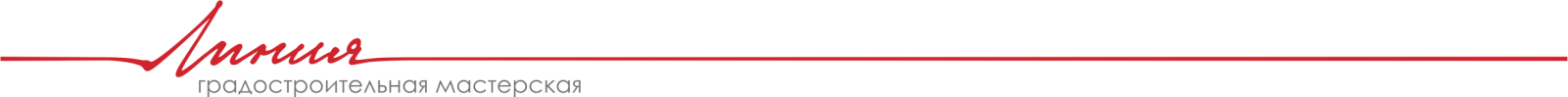 ВНЕСЕНИЕ ИЗМЕНЕНИЙ В ГЕНЕРАЛЬНЫЙ ПЛАНСЕЛЬСКОГО ПОСЕЛЕНИЯ СОСНОВСКОГО МУНИЦИПАЛЬНОГО ОБРАЗОВАНИЯУСОЛЬСКОГО РАЙОНА ИРКУТСКОЙ ОБЛАСТИПРОЕКТНАЯ ДОКУМЕНТАЦИЯКнига 1. Положение о территориальном планировании. Текстовые материалы15-21-измГП-УЧ2015ВНЕСЕНИЕ ИЗМЕНЕНИЙ В ГЕНЕРАЛЬНЫЙ ПЛАНСЕЛЬСКОГО ПОСЕЛЕНИЯ СОСНОВСКОГО МУНИЦИПАЛЬНОГО ОБРАЗОВАНИЯУСОЛЬСКОГО РАЙОНА ИРКУТСКОЙ ОБЛАСТИПРОЕКТНАЯ ДОКУМЕНТАЦИЯКнига 1. Положение о территориальном планировании.Текстовые материалы15-21-измГП-УЧДиректор	Хотулева В.А.Главный архитектор проекта	Хотулева В.А.2015СодержаниеСостав проекта	5Раздел 1. Сведения о видах, назначении и наименованиях планируемых для размещения объектов местного значения поселения, их основные характеристики, их местоположение	7Раздел 2. Характеристики зон с особыми условиями использования территорий, установленные в связи с размещением объектов местного значения поселения	12Раздел 3 Параметры функциональных зон	14	Состав проектаРаздел 1. Сведения о видах, назначении и наименованиях планируемых для размещения объектов местного значения поселения, их основные характеристики, их местоположениеРаздел 2. Характеристики зон с особыми условиями использования территорий, установленные в связи с размещением объектов местного значения поселенияРаздел 3 Параметры функциональных зонТаблица 3.1 – Параметры функциональных зонТаблица 3.2 - Сведения о видах, назначении и наименованиях объектов федерального, регионального значения и местного значения муниципального района, их основные характеристики, их местоположениеНомер томаОбозначениеНаименованиеПримечаниеУтверждаемая часть проектач1, кн115-21-измГП-УЧКнига 1. Положение о территориальном планировании1 экз.15-21-измГПиПЗЗ-УЧ карта 1Карта 1. Карта планируемого размещения объектов местного значения поселения2 листа15-21-измГПиПЗЗ-УЧ карта 1Лист 1 Карта планируемого размещения объектов местного значения поселенияМ 1:5 00015-21-измГПиПЗЗ-УЧ карта 1Лист 2 Карта планируемого размещения объектов местного значения поселенияМ 1:25 00015-21-измГПиПЗЗ-УЧ карта 2Карта 2. Карта границ населенных пунктов, входящих в состав поселения.Карта функциональных зон поселения.2 листа15-21-измГПиПЗЗ-УЧ карта 2Лист 1 Карта границ населенных пунктов, входящих в состав поселения.Карта функциональных зон поселения.М 1:5 00015-21-измГПиПЗЗ-УЧ карта 2Лист 2 Карта границ населенных пунктов, входящих в состав поселения.Карта функциональных зон поселения.М 1:25 000Материалы по обоснованию проектач1, кн215-21-измГП-ОМКнига 2. Материалы по обоснованию1 экз.15-21-измГПиПЗЗ-ОМ карта 3Карта 3. Карта использования территории поселения2 листа15-21-измГПиПЗЗ-ОМ карта 3Лист 1 Карта использования территории поселенияМ 1:5 00015-21-измГПиПЗЗ-ОМ карта 3Лист 2 Карта использования территории поселенияМ 1:25 00015-21-измГПиПЗЗ-ОМ карта 4Карта 4. Карта анализа комплексного развития территории поселения и планируемого размещения объектов.Карта с отображением границ земель различных категорий в границах поселения3 листа15-21-измГПиПЗЗ-ОМ карта 4Лист 1 Карта анализа комплексного развития территории поселения и планируемого размещения объектов.Карта с отображением границ земель различных категорий в границах поселенияМ 1:500015-21-измГПиПЗЗ-ОМ карта 4Лист 2 Карта анализа комплексного развития территории поселения и планируемого размещения объектов.Карта с отображением границ земель различных категорий в границах поселенияМ 1:25 00015-21-измГПиПЗЗ-ОМ карта 4Лист 3 Карта анализа комплексного развития территории поселения и планируемого размещения объектов.Карта с отображением границ земель различных категорий в границах поселенияМ 1:100 00015-21-измГПиПЗЗ-ИТМ ЧС-ОМ карта 5Карта 5. ИТМ ЧС. Карта территорий, подверженных риску возникновения чрезвычайных ситуаций природного и техногенного характера1 лист,М 1:5000Материалы ГП, передаваемые Заказчику на электронных носителях15-21-измГПна бумажных носителях и в электронном виде на СD – дисках:- в виде файлов в формате Acrobat Reader- текстовые и табличные материалы в виде файлов в соответствующих форматах MS Office1 экз.Номер зоны размещения на картеНаименование функциональной зоныОбъектМероприятияОчередностьПлощадь зоны размещения, га123456в границах п. Сосновкав границах п. Сосновкав границах п. Сосновкав границах п. Сосновкав границах п. Сосновкав границах п. СосновкаСоциальная инфраструктураСоциальная инфраструктураСоциальная инфраструктураСоциальная инфраструктураСоциальная инфраструктураСоциальная инфраструктура1-22ЗОНА, ПРЕДНАЗНАЧЕННАЯ ДЛЯ ЗАНЯТИЙ ФИЗИЧЕСКОЙ КУЛЬТУРОЙ И СПОРТОМСпортивные сооружения, 1х0,1 гастроительство1 очередь0,11-20ЗОНА, ПРЕДНАЗНАЧЕННАЯ ДЛЯ ЗАНЯТИЙ ФИЗИЧЕСКОЙ КУЛЬТУРОЙ И СПОРТОМСпортивные сооружения, 1х0,13 гастроительство1 очередь0,131-21ЗОНА, ПРЕДНАЗНАЧЕННАЯ ДЛЯ ЗАНЯТИЙ ФИЗИЧЕСКОЙ КУЛЬТУРОЙ И СПОРТОМСпортивные сооружения, 1х0,25 гастроительство1 очередь0,251-23ЗОНА, ПРЕДНАЗНАЧЕННАЯ ДЛЯ ЗАНЯТИЙ ФИЗИЧЕСКОЙ КУЛЬТУРОЙ И СПОРТОМСпортивный зал, 1х540 м2 площади поластроительствоРасчетный срок2,41-23ЗОНА, ПРЕДНАЗНАЧЕННАЯ ДЛЯ ЗАНЯТИЙ ФИЗИЧЕСКОЙ КУЛЬТУРОЙ И СПОРТОМСпортивные сооружения, 1х1,4 гастроительствоРасчетный срок2,4Инженерная инфраструктураИнженерная инфраструктураИнженерная инфраструктураИнженерная инфраструктураИнженерная инфраструктураИнженерная инфраструктура1-14ЗОНА РАЗМЕЩЕНИЯ ОБЪЕКТОВ ИНЖЕНЕРНОЙ ИНФРАСТРУКТУРЫОчистные сооружения,производительность – 600 м3/сутстроительствоРасчетный срок0,161-25ЗОНА РАЗМЕЩЕНИЯ ОБЪЕКТОВ ИНЖЕНЕРНОЙ ИНФРАСТРУКТУРЫВодозабор подземных вод – 700 м3/сутреконструкцияРасчетный срок0,21-25ЗОНА РАЗМЕЩЕНИЯ ОБЪЕКТОВ ИНЖЕНЕРНОЙ ИНФРАСТРУКТУРЫСтроительство резервуаров чистой воды – 190 м3строительство1 очередь0,21-25ЗОНА РАЗМЕЩЕНИЯ ОБЪЕКТОВ ИНЖЕНЕРНОЙ ИНФРАСТРУКТУРЫСтроительство насосной станции 2-го подъема производительностью – 698 м3/сутреконструкцияРасчетный срок0,21-25ЗОНА РАЗМЕЩЕНИЯ ОБЪЕКТОВ ИНЖЕНЕРНОЙ ИНФРАСТРУКТУРЫСтроительство резервуаров чистой воды – 190 м3реконструкцияРасчетный срок0,2--магистральных сетей водоснабжения Ду100 мм, 3,15 кмстроительство1 очередь---магистральных сетей водоснабжения Ду100 мм, 4,0 кмстроительствоРасчетный срок---магистральные сети самотечной хоз.-бытовой канализации Ду200 мм, 7,5 кмстроительствоРасчетный срок---тепловые сети, увеличение диаметра 100 до 150 мм, протяженность 275 мреконструкция1 очередь-1-18ЗОНА, ЗАНЯТАЯ КЛАДБИЩАМИКладбище, расширениереконструкцияРасчетный срок4,66Транспортная инфраструктураТранспортная инфраструктураТранспортная инфраструктураТранспортная инфраструктураТранспортная инфраструктураТранспортная инфраструктураУлично-дорожная сетьУлично-дорожная сетьУлично-дорожная сетьУлично-дорожная сетьУлично-дорожная сетьУлично-дорожная сеть--улица в южной части населенного пункта, с устройством мостового перехода, общей протяженность 0,47 кмстроительство1 очередь---ул. Трактовая, протяженность 1,67 км;реконструкция1 очередь---ул. Мира протяженность 0,99 кмреконструкция1 очередь---ул. Лесная, протяженность 0,72 кмреконструкция1 очередь---ул. Победы, протяженность 1,53 кмреконструкция1 очередь---ул. Заводская, протяженность 0,60 кмреконструкция1 очередь---формирование улично-дорожной сети в северной части населенного пункта, общей протяженность 1,22 кмстроительство1 очередь---формирование улично-дорожной сети в юго-восточной части населенного пункта, общей протяженность 13,61 кмстроительствоРасчетный срок-в границах п. Белогорскв границах п. Белогорскв границах п. Белогорскв границах п. Белогорскв границах п. Белогорскв границах п. БелогорскСоциальная инфраструктураСоциальная инфраструктураСоциальная инфраструктураСоциальная инфраструктураСоциальная инфраструктураСоциальная инфраструктура2-8ЗОНА, ПРЕДНАЗНАЧЕННАЯ ДЛЯ ЗАНЯТИЙ ФИЗИЧЕСКОЙ КУЛЬТУРОЙ И СПОРТОМСпортивные сооружения, 1х0,36 гастроительство1 очередь0,362-9ЗОНА ДЕЛОВОГО, ОБЩЕСТВЕННОГО И КОММЕРЧЕСКОГО НАЗНАЧЕНИЯМагазины, 1х30 м2 торг. площадистроительство1 очередь0,05Инженерная инфраструктураИнженерная инфраструктураИнженерная инфраструктураИнженерная инфраструктураИнженерная инфраструктураИнженерная инфраструктура2-7ЗОНА РАЗМЕЩЕНИЯ ОБЪЕКТОВ ИНЖЕНЕРНОЙ ИНФРАСТРУКТУРЫочистные сооружения, производительность 21 м3/сутстроительствоРасчетный срок0,32-18ЗОНА, ЗАНЯТАЯ ЛЕСАМИводозабор подземных вод, производительность 26 м3/сутстроительство1 очередь-2-18ЗОНА, ЗАНЯТАЯ ЛЕСАМИрезервуары чистой воды, 60 м3строительствоРасчетный срок-2-18ЗОНА, ЗАНЯТАЯ ЛЕСАМИнасосная станция 2-го подъема, производительность 26 м3/сутстроительствоРасчетный срок---магистральные сети самотечной хоз.-бытовой канализации Ду200 мм, 3,306 кмстроительствоРасчетный срок-Транспортная инфраструктураТранспортная инфраструктураТранспортная инфраструктураТранспортная инфраструктураТранспортная инфраструктураТранспортная инфраструктураУлично-дорожная сетьУлично-дорожная сетьУлично-дорожная сетьУлично-дорожная сетьУлично-дорожная сетьУлично-дорожная сеть--ул. Рыбаков, протяженность 0,35 кмстроительство1 очередь---формирование улично-дорожной сети в восточной части населенного пункта, общей протяженность 2,13 кмстроительствоРасчетный срок-в границах д. Арансахойв границах д. Арансахойв границах д. Арансахойв границах д. Арансахойв границах д. Арансахойв границах д. АрансахойСоциальная инфраструктураСоциальная инфраструктураСоциальная инфраструктураСоциальная инфраструктураСоциальная инфраструктураСоциальная инфраструктура-ЗОНА ДЕЛОВОГО, ОБЩЕСТВЕННОГО И КОММЕРЧЕСКОГО НАЗНАЧЕНИЯМагазины, 1х20 м2 торг. площадистроительство1 очередь0,073-9ЗОНА, ПРЕДНАЗНАЧЕННАЯ ДЛЯ ЗАНЯТИЙ ФИЗИЧЕСКОЙ КУЛЬТУРОЙ И СПОРТОМСпортивные сооружения, 1х0,38 гастроительствоРасчетный срок0,37Инженерная инфраструктураИнженерная инфраструктураИнженерная инфраструктураИнженерная инфраструктураИнженерная инфраструктураИнженерная инфраструктура3-7ЗОНА, ЗАНЯТАЯ КЛАДБИЩАМИКладбище, расширениереконструкцияРасчетный срок4,03-6ЗОНА РАЗМЕЩЕНИЯ ОБЪЕКТОВ ИНЖЕНЕРНОЙ ИНФРАСТРУКТУРЫочистные сооружения, производительность – 21 м3/сутстроительствоРасчетный срок0,09--магистральные сети самотечной хоз.-бытовой канализации Ду200 мм, 3,169 кмстроительствоРасчетный срок-Транспортная инфраструктураТранспортная инфраструктураТранспортная инфраструктураТранспортная инфраструктураТранспортная инфраструктураТранспортная инфраструктураУлично-дорожная сетьУлично-дорожная сетьУлично-дорожная сетьУлично-дорожная сетьУлично-дорожная сетьУлично-дорожная сеть--ул. Центральная, протяженностью 0,15 кмреконструкция1 очередь---ул. Лесная, протяженностью 0,29 кмреконструкция1 очередь---ул. Трактовой, протяженностью 1,93 кмреконструкция1 очередь---ул. Центральная, протяженностью 0,49 кмреконструкцияРасчетный срок-НаименованиеОтраслевая направленностьКласс опасностиОриентировочный размерсанитарно-защитной зоны/ охраной зоны, м1234Размещение1.Канализационные очистные сооружения, производительностью 0,6 тыс.м3/сут.На расчетный срок проектом предусматривается строительство в с. Сосновка, канализационных очистных сооружений с учетом требований СанПиН 2.2.1/2.1.1.1200-03 «Санитарно-защитные зоны и санитарная классификация предприятий, сооружений и иных объектов».-1502.Канализационные очистные сооружения, производительностью 0,021 тыс.м3/сут.На расчетный срок проектом предусматривается строительство в д. Арансахой канализационных очистных сооружений с учетом требований СанПиН 2.2.1/2.1.1.1200-03 «Санитарно-защитные зоны и санитарная классификация предприятий, сооружений и иных объектов».-1503.Канализационные очистные сооружения, производительностью 0,0,21 тыс.м3/сут.На расчетный срок проектом предусматривается строительство в п. Белогорск канализационных очистных сооружений с учетом требований СанПиН 2.2.1/2.1.1.1200-03 «Санитарно-защитные зоны и санитарная классификация предприятий, сооружений и иных объектов».-1504. Водозабор подземных вод, производительность 26 м3/сутВ п. Белогорск на первую очередь проектом предусматривается реконструкция водозаборных сооружений с учетом требований СанПиН 2.1.4.1110-02 «Зоны санитарной охраны источников водоснабжения и водопроводов питьевого назначения».-505. Водозабор подземных вод производительность 26 м3/сутВ д. Арансахой на первую очередь проектом предусматривается реконструкция водозаборных сооружений с учетом требований СанПиН 2.1.4.1110-02 «Зоны санитарной охраны источников водоснабжения и водопроводов питьевого назначения».-50Реконструкция1. КладбищеНа расчетный срок генеральным планом предусматривается расширение существующего кладбища с. Сосновкас учетом требований СанПиН2.2.1/2.1.1.1200-03 «Санитарно-защитные зоны и санитарная классификация предприятий, сооружений и иных объектов».IV502. КладбищеНа расчетный срок генеральным планом предусматривается расширение существующего кладбища д. Арансахойс учетом требований СанПиН2.2.1/2.1.1.1200-03 «Санитарно-защитные зоны и санитарная классификация предприятий, сооружений и иных объектов».IV50Индекс зоныНаименование функциональной зоныПлощадь, га123с. Сосновкас. Сосновкас. СосновкаЖИЛЫЕ ЗОНЫЗОНА ЗАСТРОЙКИ ИНДИВИДУАЛЬНЫМИ ЖИЛЫМИ ДОМАМИ94,67ЗОНА ЗАСТРОЙКИ МАЛОЭТАЖНЫМИ ЖИЛЫМИ ДОМАМИ46,32ЗОНА РАЗМЕЩЕНИЯ ОБЪЕКТОВ ДОШКОЛЬНОГО, НАЧАЛЬНОГО ОБЩЕГО И СРЕДНЕГО ОБЩЕГО ОБРАЗОВАНИЯ3,45ОБЩЕСТВЕННО-ДЕЛОВЫЕ ЗОНЫЗОНА ДЕЛОВОГО, ОБЩЕСТВЕННОГО И КОММЕРЧЕСКОГО НАЗНАЧЕНИЯ4,04ЗОНА РАЗМЕЩЕНИЯ ОБЪЕКТОВ СОЦИАЛЬНОГО И КОММУНАЛЬНО-БЫТОВОГО НАЗНАЧЕНИЯ3,07ПРОИЗВОДСТВЕННЫЕ ЗОНЫЗОНА РАЗМЕЩЕНИЯ ПРОИЗВОДСТВЕННЫХ ОБЪЕКТОВ 4, 5 КЛАССОВ ВРЕДНОСТИ10,74ЗОНЫ ИНЖЕНЕРНОЙ И ТРАНСПОРТНОЙ ИНФРАСТРУКТУРЗОНА РАЗМЕЩЕНИЯ ОБЪЕКТОВ ИНЖЕНЕРНОЙ ИНФРАСТРУКТУРЫ0,97ЗОНА РАЗМЕЩЕНИЯ ОБЪЕКТОВ ТРАНСПОРТА2,8ЗОНА РАЗМЕЩЕНИЯ ОБЪЕКТОВ УЛИЧНО-ДОРОЖНОЙ СЕТИ39,02ЗОНЫ СЕЛЬСКОХОЗЯЙСТВЕННОГО ИСПОЛЬЗОВАНИЯЗОНА, ПРЕДНАЗНАЧЕННАЯ ДЛЯ ВЕДЕНИЯ ДАЧНОГО ХОЗЯЙСТВА, САДОВОДСТВА1,38ЗОНА, ЗАНЯТАЯ ОБЪЕКТАМИ СЕЛЬСКОХОЗЯЙСТВЕННОГО НАЗНАЧЕНИЯ0,64ЗОНА СЕЛЬСКОХОЗЯЙСТВЕННЫХ УГОДИЙ23,63ЗОНЫ РЕКРЕАЦИОННОГО НАЗНАЧЕНИЯЗОНА, ЗАНЯТАЯ ЛЕСАМИ46,63ЗОНА ПРИРОДНОГО ЛАНДШАФТА50,54ЗОНА, ПРЕДНАЗНАЧЕННАЯ ДЛЯ ЗАНЯТИЙ ФИЗИЧЕСКОЙ КУЛЬТУРОЙ И СПОРТОМ2,9ЗОНА ОЗЕЛЕНЕННЫХ ТЕРРИТОРИЙ ОБЩЕГО ПОЛЬЗОВАНИЯ21,9ВОДНЫЕ ОБЪЕКТЫ4,26ЗОНЫ СПЕЦИАЛЬНОГО НАЗНАЧЕНИЯЗОНА ЗАНЯТАЯ КЛАДБИЩАМИ0,63п. БелогорскЖИЛЫЕ ЗОНЫЗОНА ЗАСТРОЙКИ ИНДИВИДУАЛЬНЫМИ ЖИЛЫМИ ДОМАМИ41,21ОБЩЕСТВЕННО-ДЕЛОВЫЕ ЗОНЫЗОНА ДЕЛОВОГО, ОБЩЕСТВЕННОГО И КОММЕРЧЕСКОГО НАЗНАЧЕНИЯ0,05ЗОНА РАЗМЕЩЕНИЯ ОБЪЕКТОВ СОЦИАЛЬНОГО И КОММУНАЛЬНО-БЫТОВОГО НАЗНАЧЕНИЯ0,016ЗОНЫ ИНЖЕНЕРНОЙ И ТРАНСПОРТНОЙ ИНФРАСТРУКТУРЗОНА РАЗМЕЩЕНИЯ ОБЪЕКТОВ УЛИЧНО-ДОРОЖНОЙ СЕТИ9,24ЗОНЫ СЕЛЬСКОХОЗЯЙСТВЕННОГО ИСПОЛЬЗОВАНИЯЗОНА, ЗАНЯТАЯ ОБЪЕКТАМИ СЕЛЬСКОХОЗЯЙСТВЕННОГО НАЗНАЧЕНИЯ0,28ЗОНА СЕЛЬСКОХОЗЯЙСТВЕННЫХ УГОДИЙ7,48ЗОНЫ РЕКРЕАЦИОННОГО НАЗНАЧЕНИЯЗОНА, ЗАНЯТАЯ ЛЕСАМИ0,77ЗОНА ПРИРОДНОГО ЛАНДШАФТА2,4ЗОНА, ПРЕДНАЗНАЧЕННАЯ ДЛЯ ЗАНЯТИЙ ФИЗИЧЕСКОЙ КУЛЬТУРОЙ И СПОРТОМ0,36д. АрансахойЖИЛЫЕ ЗОНЫЗОНА ЗАСТРОЙКИ ИНДИВИДУАЛЬНЫМИ ЖИЛЫМИ ДОМАМИ35,99ЗОНА ЗАСТРОЙКИ МАЛОЭТАЖНЫМИ ЖИЛЫМИ ДОМАМИ1,02ЗОНА РАЗМЕЩЕНИЯ ОБЪЕКТОВ ДОШКОЛЬНОГО, НАЧАЛЬНОГО ОБЩЕГО И СРЕДНЕГО ОБЩЕГО ОБРАЗОВАНИЯ0,2ОБЩЕСТВЕННО-ДЕЛОВЫЕ ЗОНЫЗОНА ДЕЛОВОГО, ОБЩЕСТВЕННОГО И КОММЕРЧЕСКОГО НАЗНАЧЕНИЯ0,07ЗОНА РАЗМЕЩЕНИЯ ОБЪЕКТОВ СОЦИАЛЬНОГО И КОММУНАЛЬНО-БЫТОВОГО НАЗНАЧЕНИЯ0,08ПРОИЗВОДСТВЕННЫЕ ЗОНЫЗОНА РАЗМЕЩЕНИЯ ПРОИЗВОДСТВЕННЫХ ОБЪЕКТОВ 4, 5 КЛАССОВ ВРЕДНОСТИ2,02ЗОНЫ ИНЖЕНЕРНОЙ И ТРАНСПОРТНОЙ ИНФРАСТРУКТУРЗОНА РАЗМЕЩЕНИЯ ОБЪЕКТОВ УЛИЧНО-ДОРОЖНОЙ СЕТИ6,83ЗОНЫ СЕЛЬСКОХОЗЯЙСТВЕННОГО ИСПОЛЬЗОВАНИЯЗОНА, ЗАНЯТАЯ ОБЪЕКТАМИ СЕЛЬСКОХОЗЯЙСТВЕННОГО НАЗНАЧЕНИЯ0,09ЗОНА СЕЛЬСКОХОЗЯЙСТВЕННЫХ УГОДИЙ3,53ЗОНЫ РЕКРЕАЦИОННОГО НАЗНАЧЕНИЯЗОНА, ЗАНЯТАЯ ЛЕСАМИ3,73ЗОНА ПРИРОДНОГО ЛАНДШАФТА12,63ЗОНА, ПРЕДНАЗНАЧЕННАЯ ДЛЯ ЗАНЯТИЙ ФИЗИЧЕСКОЙ КУЛЬТУРОЙ И СПОРТОМ0,39вне границ населенных пунктовПРОИЗВОДСТВЕННЫЕ ЗОНЫЗОНА РАЗМЕЩЕНИЯ ПРОИЗВОДСТВЕННЫХ ОБЪЕКТОВ 4, 5 КЛАССОВ ВРЕДНОСТИ103,07ЗОНЫ ИНЖЕНЕРНОЙ И ТРАНСПОРТНОЙ ИНФРАСТРУКТУРЗОНА РАЗМЕЩЕНИЯ ОБЪЕКТОВ ИНЖЕНЕРНОЙ ИНФРАСТРУКТУРЫ4,35ЗОНА РАЗМЕЩЕНИЯ ОБЪЕКТОВ УЛИЧНО-ДОРОЖНОЙ СЕТИ90,64ЗОНЫ СЕЛЬСКОХОЗЯЙСТВЕННОГО ИСПОЛЬЗОВАНИЯЗОНА, ПРЕДНАЗНАЧЕННАЯ ДЛЯ ВЕДЕНИЯ ДАЧНОГО ХОЗЯЙСТВА, САДОВОДСТВА187,87ЗОНА, ЗАНЯТАЯ ОБЪЕКТАМИ СЕЛЬСКОХОЗЯЙСТВЕННОГО НАЗНАЧЕНИЯ59,0ЗОНА СЕЛЬСКОХОЗЯЙСТВЕННЫХ УГОДИЙ2609,43ЗОНЫ РЕКРЕАЦИОННОГО НАЗНАЧЕНИЯЗОНА, ЗАНЯТАЯ ЛЕСАМИ25821,35ЗОНА ПРИРОДНОГО ЛАНДШАФТА4264,25ЗОНА ОБЪЕКТОВ ОТДЫХА, ТУРИЗМА И САНАТОРНО-КУРОРТНОГО ЛЕЧЕНИЯ32,51ВОДНЫЕ ОБЪЕКТЫ286,57ЗОНЫ СПЕЦИАЛЬНОГО НАЗНАЧЕНИЯЗОНА ЗАНЯТАЯ КЛАДБИЩАМИ5,06ЗОНА, ЗАНЯТАЯ ОБЪЕКТАМИ РАЗМЕЩЕНИЯ ОТХОДОВ ПОТРЕБЛЕНИЯ4,0Номер зоны размещения на картеНаименование функциональной зоныОбъектМероприятияОчередностьПлощадь зоны размещения, га123456в границах п. Сосновкав границах п. Сосновкав границах п. Сосновкав границах п. Сосновкав границах п. Сосновкав границах п. СосновкаСоциальная инфраструктураСоциальная инфраструктураСоциальная инфраструктураСоциальная инфраструктураСоциальная инфраструктураСоциальная инфраструктура1-1ЗОНА РАЗМЕЩЕНИЯ ОБЪЕКТОВ ДОШКОЛЬНОГО, НАЧАЛЬНОГО ОБЩЕГО И СРЕДНЕГО ОБЩЕГО ОБРАЗОВАНИЯВнешкольные учреждения, 1х15 мест в составе школыреконструкция1 очередь2,31-24ЗОНА РАЗМЕЩЕНИЯ ОБЪЕКТОВ СОЦИАЛЬНОГО И КОММУНАЛЬНО-БЫТОВОГО НАЗНАЧЕНИЯСтационар, 1х30 местстроительствоРасчетный срок0,691-24ЗОНА РАЗМЕЩЕНИЯ ОБЪЕКТОВ СОЦИАЛЬНОГО И КОММУНАЛЬНО-БЫТОВОГО НАЗНАЧЕНИЯПоликлиника, 1х40 посещений в сменустроительствоРасчетный срок0,691-24ЗОНА РАЗМЕЩЕНИЯ ОБЪЕКТОВ СОЦИАЛЬНОГО И КОММУНАЛЬНО-БЫТОВОГО НАЗНАЧЕНИЯМолочная кухня, 1х110 порций в сут.строительствоРасчетный срок0,691-17ЗОНА РАЗМЕЩЕНИЯ ОБЪЕКТОВ СОЦИАЛЬНОГО И КОММУНАЛЬНО-БЫТОВОГО НАЗНАЧЕНИЯКлуб, 1х300 местстроительствоРасчетный срок1,41-17ЗОНА РАЗМЕЩЕНИЯ ОБЪЕКТОВ СОЦИАЛЬНОГО И КОММУНАЛЬНО-БЫТОВОГО НАЗНАЧЕНИЯПредприятия общественного питания, 1х40местстроительствоРасчетный срок1,41-17ЗОНА РАЗМЕЩЕНИЯ ОБЪЕКТОВ СОЦИАЛЬНОГО И КОММУНАЛЬНО-БЫТОВОГО НАЗНАЧЕНИЯПредприятия непосредственного бытового обслуживания, 1х6 рабочих местстроительствоРасчетный срок1,41-15ЗОНА ДЕЛОВОГО, ОБЩЕСТВЕННОГО И КОММЕРЧЕСКОГО НАЗНАЧЕНИЯБани, 1х15 местстроительствоРасчетный срок3,751-15ЗОНА ДЕЛОВОГО, ОБЩЕСТВЕННОГО И КОММЕРЧЕСКОГО НАЗНАЧЕНИЯПрачечные самообслуживания, 1х45 кг белья в сменустроительствоРасчетный срок3,751-15ЗОНА ДЕЛОВОГО, ОБЩЕСТВЕННОГО И КОММЕРЧЕСКОГО НАЗНАЧЕНИЯХимчистки самообслуживания, 1х5 кг вещей в сменустроительствоРасчетный срок3,751-15ЗОНА ДЕЛОВОГО, ОБЩЕСТВЕННОГО И КОММЕРЧЕСКОГО НАЗНАЧЕНИЯМагазины, 1х50 м2 торг. площадистроительствоРасчетный срок3,751-15ЗОНА ДЕЛОВОГО, ОБЩЕСТВЕННОГО И КОММЕРЧЕСКОГО НАЗНАЧЕНИЯПредприятия общественного питания, 1х24местстроительствоРасчетный срок3,751-15ЗОНА ДЕЛОВОГО, ОБЩЕСТВЕННОГО И КОММЕРЧЕСКОГО НАЗНАЧЕНИЯОтделение банка,1 операц. местостроительствоРасчетный срок3,751-15ЗОНА ДЕЛОВОГО, ОБЩЕСТВЕННОГО И КОММЕРЧЕСКОГО НАЗНАЧЕНИЯГостиница, 15 местстроительствоРасчетный срок3,75Инженерная инфраструктураИнженерная инфраструктураИнженерная инфраструктураИнженерная инфраструктураИнженерная инфраструктураИнженерная инфраструктура1-19ЗОНА РАЗМЕЩЕНИЯ ОБЪЕКТОВ ИНЖЕНЕРНОЙ ИНФРАСТРУКТУРЫРеконструкция ПС «Сосновка» замена трансформаторов мощностью 6,3 МВА на трансформаторы мощностью 10 МВАреконструкция1 очередь0,141-16ЗОНА, ЗАНЯТАЯ ОБЪЕКТАМИ РАЗМЕЩЕНИЯ ОТХОДОВ ПОТРЕБЛЕНИЯПолигон ТБОстроительствоРасчетный срок4,01-26ЗОНА ЗАСТРОЙКИ ИНДИВИДУАЛЬНЫМИ ЖИЛЫМИ ДОМАМИУвеличение номерной емкости действующей цифровой АТС до 840 абонентских номеровреконструкция1 очередь-Объекты ЧСОбъекты ЧСОбъекты ЧСОбъекты ЧСОбъекты ЧСОбъекты ЧС1-17ЗОНА РАЗМЕЩЕНИЯ ОБЪЕКТОВ СОЦИАЛЬНОГО И КОММУНАЛЬНО-БЫТОВОГО НАЗНАЧЕНИЯПриемные пункты временного размещенияОрганизацияРасчетный срок1,41-17ЗОНА РАЗМЕЩЕНИЯ ОБЪЕКТОВ СОЦИАЛЬНОГО И КОММУНАЛЬНО-БЫТОВОГО НАЗНАЧЕНИЯПункт сбораОрганизацияРасчетный срок1-23ЗОНА, ПРЕДНАЗНАЧЕННАЯ ДЛЯ ЗАНЯТИЙ ФИЗИЧЕСКОЙ КУЛЬТУРОЙ И СПОРТОМПриемные пункты временного размещенияОрганизацияРасчетный срок2,41-23ЗОНА, ПРЕДНАЗНАЧЕННАЯ ДЛЯ ЗАНЯТИЙ ФИЗИЧЕСКОЙ КУЛЬТУРОЙ И СПОРТОМУличное устройство голосового оповещенияОрганизацияРасчетный срок2,4-ЗОНА РАЗМЕЩЕНИЯ ОБЪЕКТОВ ТРАНСПОРТАУличное устройство голосового оповещенияОрганизация1 очередь0,151-26ЗОНА ЗАСТРОЙКИ ИНДИВИДУАЛЬНЫМИ ЖИЛЫМИ ДОМАМИУличное устройство голосового оповещенияОрганизация1 очередь-Жилой фондЖилой фондЖилой фондЖилой фондЖилой фондЖилой фонд1-2ЗОНА ЗАСТРОЙКИ ИНДИВИДУАЛЬНЫМИ ЖИЛЫМИ ДОМАМИ0,1 тыс.м2 общей площади жилого фондастроительство1 очередь0,91-13ЗОНА ЗАСТРОЙКИ ИНДИВИДУАЛЬНЫМИ ЖИЛЫМИ ДОМАМИ1,46 тыс.м2 общей площади жилого фондастроительство1 очередь12,21-3ЗОНА ЗАСТРОЙКИ ИНДИВИДУАЛЬНЫМИ ЖИЛЫМИ ДОМАМИ1,27 тыс.м2 общей площади жилого фондастроительство1 очередь10,61-7ЗОНА ЗАСТРОЙКИ ИНДИВИДУАЛЬНЫМИ ЖИЛЫМИ ДОМАМИ0,36 тыс.м2 общей площади жилого фондастроительствоРасчетный срок3,01-6ЗОНА ЗАСТРОЙКИ ИНДИВИДУАЛЬНЫМИ ЖИЛЫМИ ДОМАМИ0,36 тыс.м2 общей площади жилого фондастроительствоРасчетный срок3,01-5ЗОНА ЗАСТРОЙКИ ИНДИВИДУАЛЬНЫМИ ЖИЛЫМИ ДОМАМИ0,36 тыс.м2 общей площади жилого фондастроительствоРасчетный срок3,01-8ЗОНА ЗАСТРОЙКИ ИНДИВИДУАЛЬНЫМИ ЖИЛЫМИ ДОМАМИ0,4 тыс.м2 общей площади жилого фондастроительствоРасчетный срок3,41-9ЗОНА ЗАСТРОЙКИ ИНДИВИДУАЛЬНЫМИ ЖИЛЫМИ ДОМАМИ0,53 тыс.м2 общей площади жилого фондастроительствоРасчетный срок4,41-10ЗОНА ЗАСТРОЙКИ ИНДИВИДУАЛЬНЫМИ ЖИЛЫМИ ДОМАМИ0,38 тыс.м2 общей площади жилого фондастроительствоРасчетный срок3,21-11ЗОНА ЗАСТРОЙКИ ИНДИВИДУАЛЬНЫМИ ЖИЛЫМИ ДОМАМИ0,28 тыс.м2 общей площади жилого фондастроительствоРасчетный срок2,11-12ЗОНА ЗАСТРОЙКИ ИНДИВИДУАЛЬНЫМИ ЖИЛЫМИ ДОМАМИ0,5 тыс.м2 общей площади жилого фондастроительствоРасчетный срок4,1в границах п. Белогорскв границах п. Белогорскв границах п. Белогорскв границах п. Белогорскв границах п. Белогорскв границах п. БелогорскСоциальная инфраструктураСоциальная инфраструктураСоциальная инфраструктураСоциальная инфраструктураСоциальная инфраструктураСоциальная инфраструктура2-10ЗОНА РАЗМЕЩЕНИЯ ОБЪЕКТОВ СОЦИАЛЬНОГО И КОММУНАЛЬНО-БЫТОВОГО НАЗНАЧЕНИЯФАП, аптекастроительствоРасчетный срок0,15Жилой фондЖилой фондЖилой фондЖилой фондЖилой фондЖилой фонд2-1ЗОНА ЗАСТРОЙКИ ИНДИВИДУАЛЬНЫМИ ЖИЛЫМИ ДОМАМИ0,14 тыс.м2 общей площади жилого фондастроительствоРасчетный срок1,22-2ЗОНА ЗАСТРОЙКИ ИНДИВИДУАЛЬНЫМИ ЖИЛЫМИ ДОМАМИ0,18 тыс.м2 общей площади жилого фондастроительствоРасчетный срок1,52-3ЗОНА ЗАСТРОЙКИ ИНДИВИДУАЛЬНЫМИ ЖИЛЫМИ ДОМАМИ0,21 тыс.м2 общей площади жилого фондастроительствоРасчетный срок1,82-4ЗОНА ЗАСТРОЙКИ ИНДИВИДУАЛЬНЫМИ ЖИЛЫМИ ДОМАМИ0,08 тыс.м2 общей площади жилого фондастроительствоРасчетный срок0,62-5ЗОНА ЗАСТРОЙКИ ИНДИВИДУАЛЬНЫМИ ЖИЛЫМИ ДОМАМИ0,09 тыс.м2 общей площади жилого фондастроительствоРасчетный срок0,82-6ЗОНА ЗАСТРОЙКИ ИНДИВИДУАЛЬНЫМИ ЖИЛЫМИ ДОМАМИ0,09 тыс.м2 общей площади жилого фондастроительствоРасчетный срок0,82-11ЗОНА ЗАСТРОЙКИ ИНДИВИДУАЛЬНЫМИ ЖИЛЫМИ ДОМАМИ0,12 тыс.м2 общей площади жилого фондастроительствоРасчетный срок1,02-12ЗОНА ЗАСТРОЙКИ ИНДИВИДУАЛЬНЫМИ ЖИЛЫМИ ДОМАМИ0,18 тыс.м2 общей площади жилого фондастроительствоРасчетный срок1,52-13ЗОНА ЗАСТРОЙКИ ИНДИВИДУАЛЬНЫМИ ЖИЛЫМИ ДОМАМИ0,14 тыс.м2 общей площади жилого фондастроительствоРасчетный срок1,22-14ЗОНА ЗАСТРОЙКИ ИНДИВИДУАЛЬНЫМИ ЖИЛЫМИ ДОМАМИ0,12 тыс.м2 общей площади жилого фондастроительствоРасчетный срок1,02-15ЗОНА ЗАСТРОЙКИ ИНДИВИДУАЛЬНЫМИ ЖИЛЫМИ ДОМАМИ0,4 тыс.м2 общей площади жилого фондастроительствоРасчетный срок3,42-16ЗОНА ЗАСТРОЙКИ ИНДИВИДУАЛЬНЫМИ ЖИЛЫМИ ДОМАМИ0,83 тыс.м2 общей площади жилого фондастроительствоРасчетный срок6,9Объекты ЧСОбъекты ЧСОбъекты ЧСОбъекты ЧСОбъекты ЧСОбъекты ЧС2-8ЗОНА, ПРЕДНАЗНАЧЕННАЯ ДЛЯ ЗАНЯТИЙ ФИЗИЧЕСКОЙ КУЛЬТУРОЙ И СПОРТОМПункт сбораОрганизация1 очередь0,36в границах д. Арансахойв границах д. Арансахойв границах д. Арансахойв границах д. Арансахойв границах д. Арансахойв границах д. АрансахойСоциальная инфраструктураСоциальная инфраструктураСоциальная инфраструктураСоциальная инфраструктураСоциальная инфраструктураСоциальная инфраструктура3-8ЗОНА РАЗМЕЩЕНИЯ ОБЪЕКТОВ ДОШКОЛЬНОГО, НАЧАЛЬНОГО ОБЩЕГО И СРЕДНЕГО ОБЩЕГО ОБРАЗОВАНИЯрасширение существующего филиала СОШ №7 на 5 местреконструкция1 очередь0,2-ЗОНА РАЗМЕЩЕНИЯ ОБЪЕКТОВ СОЦИАЛЬНОГО И КОММУНАЛЬНО-БЫТОВОГО НАЗНАЧЕНИЯАптекареконструкция1 очередь0,073-8ЗОНА РАЗМЕЩЕНИЯ ОБЪЕКТОВ ДОШКОЛЬНОГО, НАЧАЛЬНОГО ОБЩЕГО И СРЕДНЕГО ОБЩЕГО ОБРАЗОВАНИЯразмещение в филиале СОШ №7 дошкольной группы на 5 местреконструкцияРасчетный срок0,2Жилой фондЖилой фондЖилой фондЖилой фондЖилой фондЖилой фонд3-1ЗОНА ЗАСТРОЙКИ ИНДИВИДУАЛЬНЫМИ ЖИЛЫМИ ДОМАМИ0,07 тыс.м2 общей площади жилого фондастроительствоРасчетный срок0,53-2ЗОНА ЗАСТРОЙКИ ИНДИВИДУАЛЬНЫМИ ЖИЛЫМИ ДОМАМИ0,12 тыс.м2 общей площади жилого фондастроительствоРасчетный срок1,03-3ЗОНА ЗАСТРОЙКИ ИНДИВИДУАЛЬНЫМИ ЖИЛЫМИ ДОМАМИ0,14 тыс.м2 общей площади жилого фондастроительствоРасчетный срок1,23-4ЗОНА ЗАСТРОЙКИ ИНДИВИДУАЛЬНЫМИ ЖИЛЫМИ ДОМАМИ0,16 тыс.м2 общей площади жилого фондастроительствоРасчетный срок1,43-5ЗОНА ЗАСТРОЙКИ ИНДИВИДУАЛЬНЫМИ ЖИЛЫМИ ДОМАМИ1,0 тыс.м2 общей площади жилого фондастроительствоРасчетный срок0,8Объекты ЧСОбъекты ЧСОбъекты ЧСОбъекты ЧСОбъекты ЧСОбъекты ЧС3-8ЗОНА РАЗМЕЩЕНИЯ ОБЪЕКТОВ ДОШКОЛЬНОГО, НАЧАЛЬНОГО ОБЩЕГО И СРЕДНЕГО ОБЩЕГО ОБРАЗОВАНИЯПункт сбораорганизация1 очередь0,2В границах поселенияВ границах поселенияВ границах поселенияВ границах поселенияВ границах поселенияВ границах поселенияТранспортная инфраструктураТранспортная инфраструктураТранспортная инфраструктураТранспортная инфраструктураТранспортная инфраструктураТранспортная инфраструктура--автомобильная дорога местного значения для обслуживания планируемых КОС с. Сосновка, 0,3 кмстроительствоРасчетный срок--автомобильная дорога местного значения для обслуживания планируемых КОС д. Арансахой, 0,1 кмстроительствоРасчетный срок--автомобильная дорога местного значения для обслуживания планируемых КОС п. Белогорск, 0,3 кмстроительствоРасчетный срокИнженерная инфраструктураИнженерная инфраструктураИнженерная инфраструктураИнженерная инфраструктураИнженерная инфраструктураИнженерная инфраструктура--газопровод «Ковыкта-Саянск-Иркутск» от Ковыктенского ГКМ в Иркутск, 4,7 кмстроительствоРасчетный срок